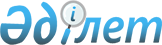 О внесении изменений в постановления Правительства Республики Казахстан от 3 июня 2010 года № 508 "О создании акционерного общества "Казахстанский институт развития индустрии" и от 30 июля 2016 года № 450 "Об утверждении перечня национальных институтов развития и иных юридических лиц, пятьдесят и более процентов голосующих акций (долей участия в уставном капитале) которых прямо либо косвенно принадлежат государству, уполномоченных на реализацию мер государственной поддержки индустриально-инновационной деятельности"Постановление Правительства Республики Казахстан от 23 декабря 2019 года № 959.
      Правительство Республики Казахстан ПОСТАНОВЛЯЕТ:
      1. Внести в некоторые решения Правительства Республики Казахстан следующие изменения:
      1) в постановлении Правительства Республики Казахстан от 3 июня 2010 года № 508 "О создании акционерного общества "Казахстанский институт развития индустрии" (САПП Республики Казахстан, 2010 г., № 36, ст. 294):
      в пункте 2:
      подпункты 9), 10), 11), 12), 13), 14), 15), 16) и 17) исключить;
      2) Утратил силу постановлением Правительства РК от 21.11.2022 № 932 (вводится в действие по истечении десяти календарных дней после дня его первого официального опубликования).

      Сноска. Пункт 1 с изменением, внесенным постановлением Правительства РК от 21.11.2022 № 932 (вводится в действие по истечении десяти календарных дней после дня его первого официального опубликования).


      2. Настоящее постановление вводится в действие со дня его подписания.
					© 2012. РГП на ПХВ «Институт законодательства и правовой информации Республики Казахстан» Министерства юстиции Республики Казахстан
				
      Премьер-МинистрРеспублики Казахстан 

А. Мамин
